Jedilnik29. 5. – 2. 6. 2023OTROKOM V DOPOLDANSKEM ČASU PONUDIMO SEZONSKO SADJE IN PIJAČO (VODA, ČAJ)V primeru, da ni mogoče zagotoviti ustreznih živil, si pridržujemo pravico do spremembe jedilnika.Jedi lahko vsebujejo snovi ali proizvode, ki povzročajo alergije ali preobčutljivost - Uredba EU št. 1169/2011 o zagotavljanju informacij o živilih potrošnikom, Uradni list. RS št. 6/2014.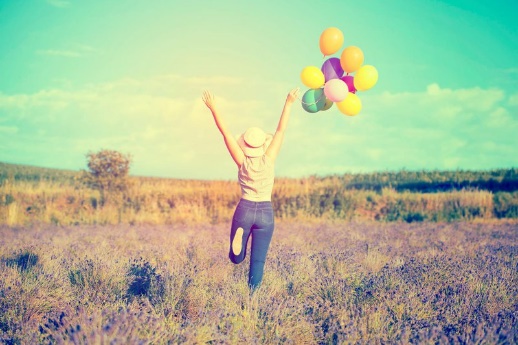 Jedilnik5. 6. – 9. 6. 2023V primeru, da ni mogoče zagotoviti ustreznih živil, si pridržujemopravico do spremembe jedilnika.Jedi lahko vsebujejo snovi ali proizvode, ki povzročajo alergije ali preobčutljivost - Uredba EU št. 1169/2011 o zagotavljanju informacij o živilih potrošnikom, Uradni list. RS št. 6/2014.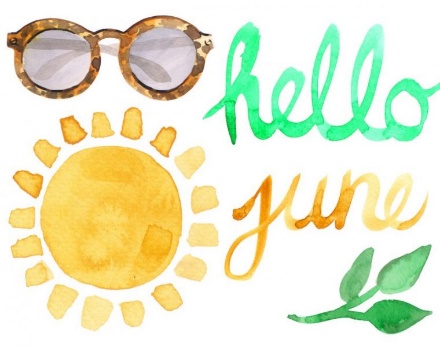 Jedilnik12. 6. – 16. 6. 2023V primeru, da ni mogoče zagotoviti ustreznih živil, si pridržujemopravico do spremembe jedilnika.Jedi lahko vsebujejo snovi ali proizvode, ki povzročajo alergije ali preobčutljivost - Uredba EU št. 1169/2011 o zagotavljanju informacij o živilih potrošnikom, Uradni list. RS št. 6/2014.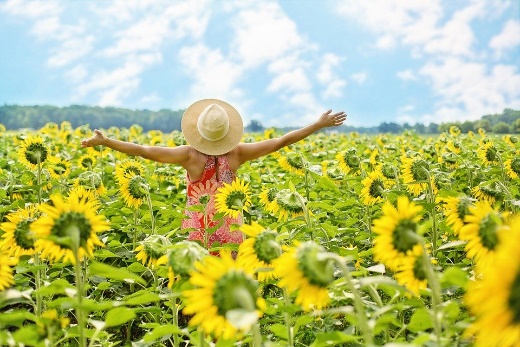 Jedilnik19. 6. – 24. 6. 2023OTROKOM V DOPOLDANSKEM ČASU PONUDIMO SEZONSKO SADJE IN PIJAČO (VODA, ČAJ)V primeru, da ni mogoče zagotoviti ustreznih živil, si pridržujemo pravico do spremembe jedilnika.Jedi lahko vsebujejo snovi ali proizvode, ki povzročajo alergije ali preobčutljivost - Uredba EU št. 1169/2011 o zagotavljanju informacij o živilih potrošnikom, Uradni list. RS št. 6/2014.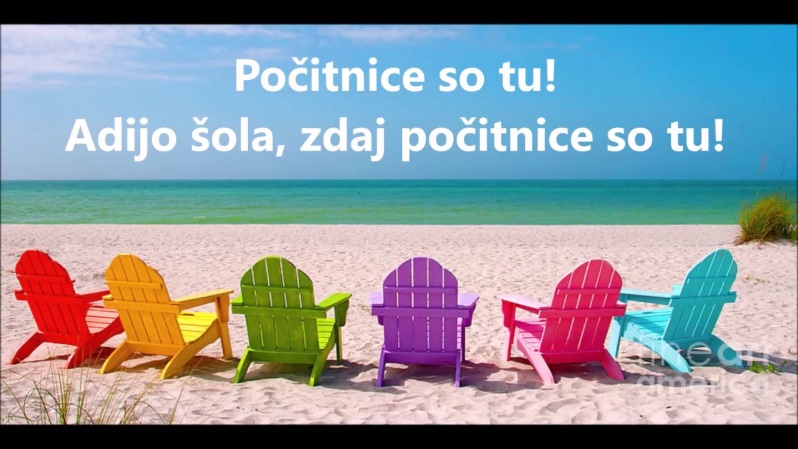 PONEDELJEK Malica: črn kruh(1-pšenica, ječmen, sledi:3,6,7,8.11,13), pašteta (vsebuje:7, 6,lahko vsebuje sledi:3), čajPONEDELJEKKosilo: goveja juha(vsebuje: 9, lahko vsebuje sledi:1,3,7), puranji file v omaki(vsebuje: 1-pšenica, 7), bela polenta(vsebuje: 1-pšenica,7), rdeča pesa, sokTOREKMalica: polbeli kruh (vsebuje 1-pšenica, ječmen, lahko vsebuje sledi 3, 6, 7, 8, 11, 13), milanska salama,  čajTOREKKosilo: goveji golaž  s polnozrnatimi testeninami (vsebuje 1-pšenica, lahko vsebuje sledi 3,7,9), domače pecivo(vsebuje 1-pšenica, 7, 3, lahko vsebuje sledi 8, 6, 11) , solata s čičeriko(vsebuje 12)  , sok SREDAMalica: kruh(vsebuje:1-pšenica, lahko vsebuje sledi:3,6,7,8,11,13) , maslo(vsebuje 7), marmelada, čajSREDAKosilo: : korenčkova  juha(vsebuje: 1, 7, lahko vsebuje sledi: 3, 1, 7,9), svinjski zrezek po dunajsko (vsebuje: 1-pšenica, 7), pire krompir (vsebuje: 7), špinača (vsebuje: 1-pšenica,7), zelena solata, jabolko, sokČETRTEKMalica: polnozrnat kruh(1-gluten, sledi:3,7,8, 13),ribji namaz(vsebuje: 7), čajČETRTEKKosilo: zelenjavna mineštra(vsebuje:3,1, 9), pica(vsebuje 1-pšenica, 7, 3),sladoled, sokPETEKMalica: koruzni kruh(vsebuje 1-pšenica, 6, lahko vsebuje sledi 3,7,11,13), sir(vsebuje 7), čajPETEKKosilo: špargljeva kremna juha (vsebuje: 1, 7, lahko vsebuje sledi: 3, 1, 7,9),  rižota iz 3 žit in koščki popečene zelenjave(vsebuje 7), skutni štrudelj, solata(vsebuje 12), napitekPONEDELJEKMalica: polbeli kruh (vsebuje:1-pšenica,  lahko vsebuje sledi:3,7,8,11,13), sirni namaz(vsebuje 7), čajPONEDELJEKKosilo: svinjska pečenka (vsebuje 1-pšenica, 7), pražen mlad krompir (vsebuje 7), špinača (vsebuje 7, 1-pšenica) solata z lečo (vsebuje 12), sokTOREKMalica: ovseni kruh (vsebuje:1-pšenica,6, lahko vsebuje sledi:3,7,8,11,13), ljubljanska salama, kisla paprika, čajTOREKKosilo: zelenjavna mineštra (vsebuje:3,1, 9), naravni zrezek v omaki(vsebuje 1-pšenica, 7,9,10), kruhovi cmoki(vsebuje 1-pšenica,3,7)  solata(vsebuje 12), sokSREDAMalica: polnozrnat kruh(1-gluten, sledi:3,7,8, 13),ribji namaz(vsebuje: 7), čajSREDAKosilo: ješprenj (vsebuje:9, 7, 1-pšenica), košček vratovine, domače pecivo (vsebuje 1-pšenica, 7, 3, lahko vsebuje sledi 8, 6, 11) , sokČETRTEKMalica: rogljiček z marmelado (vsebuje1-pšenica, 6, 7) , kakav (vsebuje 7)ČETRTEKKosilo: goveja juha (vsebuje: 9, lahko vsebuje sledi:1,3,7), lazanja z mletim mesom (vsebuje 1-pšenica, 3, 7) in paradižnikovo omako ( vsebuje 7, 1-pšenica), solata (vsebuje 12) , sokPETEKMalica: črn kruh (1-pšenica, ječmen, sledi:3,6,7,8.11,13),, pašteta (vsebuje:7, 6,lahko vsebuje sledi:3), čajPETEKKosilo: fižolova mineštra (vsebuje 1-pšenica, 3,7), sladki slivovi cmoki (vsebuje 1-pšenica,  3,7), sadje, sok  PONEDELJEKMalica: polnozrnat kruh(1-gluten, sledi:3,7,8, 13),ribji namaz(vsebuje: 7), čajPONEDELJEKKosilo: špargljeva kremna juha(vsebuje:1, 9), ), pečene piščančja bedrca (vsebuje 1-pšenica,7), pire krompir (vsebuje 12),grah,  zelena solata(vsebuje 12), sokTOREKMalica: koruzni kruh (1-gluten,rž, 12,sledi:3,6,7,8,11,13), sir ( vsebuje 7),korenček,  čajTOREKKosilo: goveji golaž(vsebuje: 1-pšenica,7,9, lahko vsebuje sledi :3), njoki (vsebuje 1-pšenica, 7) , solata (vsebuje 12), sadje, sok SREDAMalica: kruh(1-gluten,rž, 12,sledi:3,6,7,8,11,13),  mortadela, kumarice, čajSREDAKosilo: jota z repo (vsebuje:1, 9), pica vsebuje 1-pšenica, 7, 3),   sladoled, sokČETRTEKMalica: kruh( vsebuje 1-pšenica,  lahko vsebuje sledi 3,6,7,8,11,13), ocvrta jajčka (vsebuje 3,7), kumarice, čajČETRTEKKosilo:, špinačna mineštra(vsebuje 1-pšenica, 3,7),  musaka(vsebuje: 1-pšenica,7,9, lahko vsebuje sledi :3), solata(vsebuje 12),   palačinke (vsebuje 1-pšenica, 3,7, lahko vsebuje sledi 12), sadje, sokPETEKMalica: ovseni kruh (vsebuje:1-pšenica,6,lahko vsebuje sledi: 3, 7, 11, 13 ), zeliščni namaz(vsebuje:7), bela kava (vsebuje: 7)PETEKKosilo: zelenjavna kremna juha(vsebuje 1-pšenica ,7, 9), ribji file po dunajsko (vsebuje: 1-pšenica, 7), pire krompir (vsebuje: 7), špinača (vsebuje: 1-pšenica,7), solata(vsebuje 12),  sokPONEDELJEKMalica: kruh (1-gluten,rž, 12,sledi:3,6,7,8,11,13), mortadela, čajPONEDELJEKKosilo: špargljeva juha (vsebuje:3,1, 9), naravni zrezek v omaki (vsebuje 1-pšenica, 7,9,10),špinačni cmoki (vsebuje 1-pšenica,3,7),  solata (vsebuje 12), sokTOREKMalica: žemlja, jogurt (vsebuje 1-pšenica, 6, lahko vsebuje sledi 3,7,8,11, 13)TOREKKosilo: fižolovka (vsebuje:1, 9), hrenovke (klobase),  domača sladica (vsebuje:1-pšenica,3,7,13, lahko vsebuje sledi: 6,8,11), sokSREDAMalica: kruh (vsebuje 1-pšenica, 6, lahko vsebuje sledi 3,7,8,11, 13), posebna salama, čajSREDAKosilo: goveja juha (vsebuje 1-pšenica, 9, lahko vsebuje sledi 1,3,7), prata v orly testu (vsebuje 1-pšenica, 3, 7), pečen krompir (vsebuje 7), špinača(vsebuje 1-pšenica,7)  , paradižnik v solati (vsebuje 12),, čajČETRTEKMalica: kruh(vsebuje 1-pšenica, 6, lahko vsebuje sledi 3,7,8,11, 13), med, maslo(vsebuje 7), bela kavaČETRTEKKosilo:  zdrobova juha, polpeti v paradižnikovi omaki (vsebuje 1-pšenica, 3, 7) , pire krompir (vsebuje 7),  solata s čičeriko (vsebuje 12), sokPETEKMalica: hot-dog, ajvar, čaj(vsebuje 1-pšenica, 6,7, lahko vsebuje sledi 3,8,11, 13)PETEKKosilo: goveji golaž (vsebuje: 1-pšenica,7,9, lahko vsebuje sledi :3), polenta (vsebuje 1-pšenica, 7) , solata (vsebuje 12), sladoled, sok